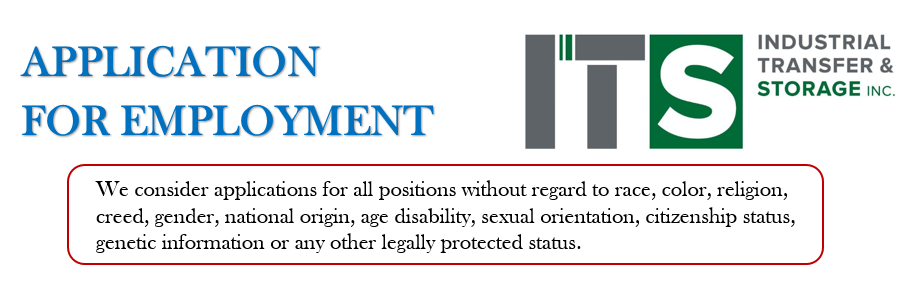 If you are under 18 years of age, can you provide required                                                     Yes            No  proof of your eligibility to work? Have you ever filed an application with us before?                                                             Yes            NoIf Yes, give date  Do any of your friends or relatives, other than spouse work here? 			       Yes            No	Are you currently employed?                                                                                                      Yes            NoMay we contact your employer?                                                                                          Yes            NoAre you prevented from lawfully becoming employed in this country because of Visa or Immigration Status?Proof of citizenship or immigration status will be required upon employment                   Yes             NoDate available for work      What is your desired salary range?         Are you available to work:                       Full-Time   (  1st       2nd     3rd   shift )                                                                      Part-Time    (  Mornings  Afternoons  Evenings)Are you currently on a “Lay-Off” status and subject to recall?                                              Yes           NoCan you travel if the job requires it?                                                                                     Yes            No       EDUCATIONEMPLOYMENT EXPERIENCEStart with your present or last job.  Include any job-related military service assignments and volunteerActivities.  You may exclude organizations which indicate race, color, religion, gender, national origin,Disabilities or other protected status. If you need additional space please continue on separate sheet of paper.ADDITIONAL INFORMATIONSPECIALIZED SKILLS     (CHECK SKILLS/EQUIPMENT OPERATED)REFERENCES APPLICANT’S  STATEMENTI certify that the answers given herein are true and complete.I authorize investigation of all statements contained in this application for employment as may be necessary in arriving at the employment decision.  This application for employment shall be considered active for a period of time not to exceed 45 days.  Any applicant wishing to be considered for employment beyond this time period should inquire as to whether or not applications are being accepted at that time.  I hereby understand and acknowledge that, unless defined by applicable law, any employment relationship with this organization is of an “at will” nature, which means that the Employee may resign at any time and the Employer may discharge Employee at any time with or without cause. In the event of employment, I understand that false or misleading information given in my application or interview(s) may result in discharge. I understand, also, that I am required to abide by all rules and regulations of the employer.Signature of Applicant: Date: Arrange Interview              YES        NORemarks:  Employed                           YES       NO   Date of Employment: Job Title:                 Hourly Rate/Salary:   Department: By:                                                  Date:    Position(s) Applied forPosition(s) Applied forPosition(s) Applied forPosition(s) Applied forDateHow did you learn about us?How did you learn about us?How did you learn about us?How did you learn about us?How did you learn about us?  Last NameFirst NameFirst NameMiddle NameMiddle NameAddress    StreetAddress    StreetCity, State, Zip Code  City, State, Zip Code  City, State, Zip Code     Name and Address        Of SchoolCourse of Study Number of     Years CompletedDiploma Degree Elementary    School High SchoolUndergraduate     College  Graduate Professional    Other  (Specify)   Describe any specialized training, apprenticeship, skills and extra-curricular activities.  Describe any job-related training received in the United States MilitaryEmployerEmployerFromFromTo Address    Address    Address    Work performed  Work performed  Telephone Number(s)                                                        Telephone Number(s)                                                        Telephone Number(s)                                                        Job TitleSupervisorSupervisorReason For LeavingReason For LeavingReason For LeavingReason For LeavingReason For LeavingEmployer  Employer  FromFromTo Address     Address     Address     Work performed Work performed Telephone Number(s)                                                        Telephone Number(s)                                                        Telephone Number(s)                                                        Job Title SupervisorSupervisorReason For Leaving Reason For Leaving Reason For Leaving Reason For Leaving Reason For Leaving Employer  Employer  FromFromTo Address     Address     Address     Work performed Work performed Telephone Number(s)                                                  Telephone Number(s)                                                  Telephone Number(s)                                                  Job Title Supervisor Supervisor Reason For Leaving Reason For Leaving Reason For Leaving Reason For Leaving Reason For Leaving Employer    Employer    FromFromTo Address    Address    Address    Work performed Work performed Telephone Number(s)                                                        Telephone Number(s)                                                        Telephone Number(s)                                                        Job Title Supervisor Supervisor Reason For Leaving  Reason For Leaving  Reason For Leaving  Reason For Leaving  Reason For Leaving  List professional, trade, business or civic activities and offices held. You may exclude membership which would reveal gender, race, religion, national origin, age, ancestry, disabilityor other protected status:Other QualificationsSummarize special job-related skills and qualifications acquired from employment or other experience. Terminal                    Spread Sheet   PC/MAC                    Word Processing Typewriter                  ShorthandProduction/Mobile Machinery (list): Other (List): State any additional information you feel may be helpful to us in considering your applicationNote to Applicants: DO NOT ANSWER THIS QUESTION UNLESS YOU HAVE BEEN INFORMED ABOUT THE REQUIREMENTS OF THE JOB FOR WHICH YOU ARE APPLYING. Can you perform the essential functions of the job for which you are applying either with or without a reasonable accommodation?                                                                        YES                     NO                       1. Name:                                              Phone #      Address: _______________________________________________________________________________2. Name:                                              Phone #      Address: __________________________________________________________________________________3. Name:                                              Phone #      Address: __________________________________________________________________________________4. Name:                                              Phone #      Address: FOR PERSONNEL DEPARTMENT USE ONLY